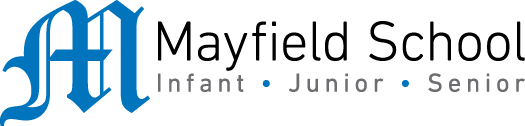 Dear Parent/Carer,Although the school is currently closed due to Coronavirus, we are continuing to provide educational tasks for your children to complete. In primary, we suggest that children complete;30 minutes a day reading to/with an adult (this could be a bedtime story)30 minutes of Maths a day30 minutes of English a day30 minutes of PE/ physical activityA weekly topic/creative taskHome learning tasks can be supplemented with work from a number of websites (see list below for ideas)Teachers will set a weekly programme for your child to work through at home. This will be available for you to access on the school website every Monday.  Whilst it is important for your child to keep up with their learning at home, we appreciate that this can be a stressful time for children and adults. Looking after mental health is vital. Therefore, we suggest that the day is broken up into manageable learning chunks, interspersed with physical exercise, fun activities and time together as a family. Activities such as the 30 day lego challenge and using the real PE activities could be a good place to start. As well as educational learning, the children could also begin to learn different life skills – how do boil an egg, sew on a button, learn to send an email, bake a cake using a recipe book etc. We hope you are all keeping well and staying positive.Kind regards, Mrs Guy and Mrs Sheppard and the Year 1 team.Dear Parent/Carer,Although the school is currently closed due to Coronavirus, we are continuing to provide educational tasks for your children to complete. In primary, we suggest that children complete;30 minutes a day reading to/with an adult (this could be a bedtime story)30 minutes of Maths a day30 minutes of English a day30 minutes of PE/ physical activityA weekly topic/creative taskHome learning tasks can be supplemented with work from a number of websites (see list below for ideas)Teachers will set a weekly programme for your child to work through at home. This will be available for you to access on the school website every Monday.  Whilst it is important for your child to keep up with their learning at home, we appreciate that this can be a stressful time for children and adults. Looking after mental health is vital. Therefore, we suggest that the day is broken up into manageable learning chunks, interspersed with physical exercise, fun activities and time together as a family. Activities such as the 30 day lego challenge and using the real PE activities could be a good place to start. As well as educational learning, the children could also begin to learn different life skills – how do boil an egg, sew on a button, learn to send an email, bake a cake using a recipe book etc. We hope you are all keeping well and staying positive.Kind regards, Mrs Guy and Mrs Sheppard and the Year 1 team.YEAR 1 HOME LEARNING TASKSYEAR 1 HOME LEARNING TASKSWEEK BEGINNING: 22.6.2020WEEK BEGINNING: 22.6.2020ENGLISH TASKS- AdjectivesMONDAY – bubble/home learningI can read and spell my common exception wordsI can spell common exceptionHouse, full, hourFind these spellings in books.Use a one-minute timer to see how many times you can correctly write each word.Using colouring pens/pencils rainbow write the words. Find the words hidden in your garden and write them down when you find them.TUESDAY – bubble/home learningI can apply my phonic knowledge.Log onto Phonics Play and recap phonic sounds/tricky words and real/alien words using the different games provided. 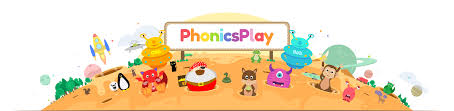 WEDNESDAY – I can write sentences to record my finding.Who is Samuel Pepys? Watch this video clip:https://www.youtube.com/watch?v=VarSSAwiimUAfter watching the clip write out at least five sentences about what you have learnt and found out.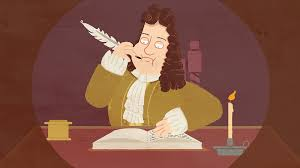 BTHURSDAY – I can write a diary entry. Just like Samuel Pepys, write your own diary entry. It must include the day, date and the correct use of phonic sounds. Don’t forget your cursive letters!! It can be about The Great Fire of London or in present time.You need to email your completed Diary entry work by Sunday to your Octopus or Turtles teacher. They will then give you feedback and targets to work on and extend your writing.Guym@mayfield.portsmouth.sch.uk Shepparda@mayfield.portsmouth.sch.uk FRIDAY – I can use nouns and join ideas together using the words ‘and’ or ‘because’.Write at least two sentences about what you would bury based on what you have learnt about Samuel Peeps. What would you choose that is precious to you? Why would you bury it? Don’t forget to draw a picture of what your item is.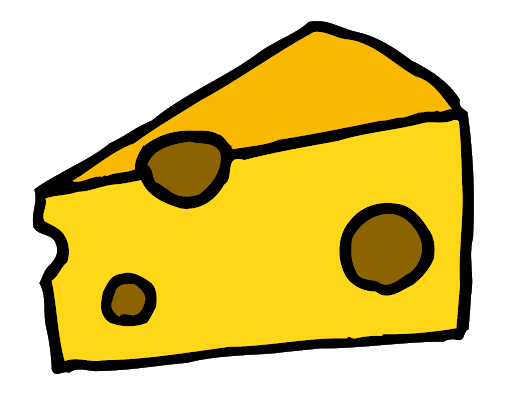 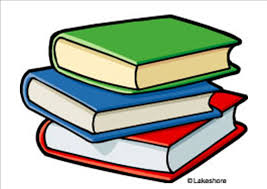 MATHS TASKS- ½ and ¼ of an amount.MONDAY – I can find ½ of an amount. Recap what ½ means – it needs to be split equally. What things could you use around the house to share in half? An egg box, chocolate bars are good to start with. Then work through some amount with concrete objects to help you find half of it. Write these as sentences such as ½ of __ is __.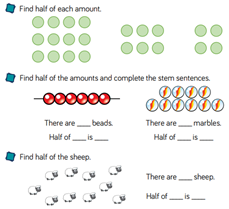 TUESDAY- I can solve a problem involving half of an amount. Challenge 1Explore and Explain!Can you half any amount?Challenge 2True or False?Every time you half an amount, the answer is odd. WEDNESDAY – I can find ¼ of an amount. Recap what a quarter means- and that each quarter must be equal. Have a selection of number cards that only have numbers in the 4 times table on them, pick a card and collect that number of objects. What is a quarter of that number. Practise sharing the objects into four groups. What is 1 quarter of your number card?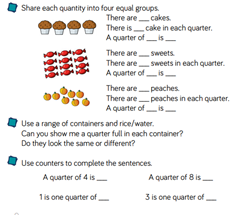 THURSDAY – I can solve a problem involving a quarter an amount. Challenge 1 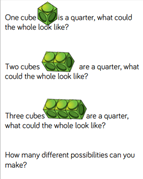 Challenge 2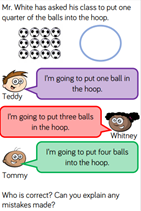 FRIDAY – I can order days of the week and months of the year.Please recap days of the week, can they tell you what yesterday or tomorrow will be. Ask them questions like “If today if Monday what day was yesterday?” and repeat with tomorrow. Then move onto months of the year, write them down, cut them up and reorder. “If its June now, what month is next?”TOPIC/CREATIVEMonday bubble school/home learning:I can create moods in artwork. Look at the work of Guiseppe Arcimboldo. First research how to say his name. https://www.youtube.com/watch?v=afmCIKM_5RY Then watch this video:https://www.youtube.com/watch?v=hrHZL8pp--M Finally google search Guiseppe Arcimboldo KS1. Discuss all your findings. What did his paintings contain? How does it link to our plant topic? How does his work make you feel? Why do you think the artist used a black background?Tuesday bubble school/home learning:I can create moods in artwork.Look at the portrait Flora by Guiseppe ArcimboldoCreate your own version by drawing or cutting out pictures of flowers/plants.How could you make the painting more appealing?Wednesday, Thursday, Friday Home learning You could:Cut up fruit or vegetables and create your own edible portrait creation.Continue with your artistic skills by drawing portraits that are from fruit/vegetables. You could usePensPencilsCut out picturesCrayonspaintsPlease feel free to email pictures or tell your teachers about the work you have been doing. We would love to hear from you. Guym@mayfield.portsmouth.sch.uk Shepparda@mayfield.portsmouth.sch.uk LEARNING WEBSITEShttps://www.topmarks.co.uk/maths-games/hit-the-buttonhttp://www.crickweb.co.uk/Key-Stage-1.htmlhttps://www.mathplayground.com/https://www.topmarks.co.uk/maths-games/7-11-yearshttps://whiterosemaths.com/homelearning/https://nrich.maths.org/primaryhttps://ttrockstars.com/https://www.bbc.co.uk/bitesize/levels/zbr9wmnhttps://www.literacyshed.com/home.htmlhttps://www.spellingshed.com/https://pobble.com/ https://monsterphonics.com/?gclid= EAIaIQobChMI56aEu9yh6AIVFeDtCh2NMAcIEA AYASAAEgK1b_D_BwEhttps://www.oxfordowl.co.uk/welcome-back/for-home/reading-owl/kids-activitieshttps://www.topmarks.co.uk/english-games/7-11-yearsAudible are doing a free 30 day trial so that children can listen to lots of books online. 